Příloha č. 1 – Tabulka upravující a doplňující Smluvní podmínky[Pozn. pro uchazeče: modře označené údaje zadávací dokumentace musí být doplněny uchazečem před podáním nabídky. Text v této závorce bude vypuštěn.]Následující tabulka odkazuje na Smluvní podmínky pro stavby menšího rozsahu – Obecné podmínky ve znění Smluvních podmínek pro stavby menšího rozsahu – Zvláštní podmínky pro výstavbu vodních cest České republiky (dále jen „Smluvní podmínky“).Název Díla: „Baťův kanál, Vnorovy – Veselí n. Moravou, km 14,895 – 17,825, opevnění koryta.“Následující tabulka odkazuje na tyto Smluvní podmínky:Datum: [bude doplněno]____________________________[obchodní firma účastníkapodpis oprávněné osoby (osob) s uvedením funkce]- POSTUP PŘI Variacích -(součást Přílohy č. 1)Tento dokument, jako součást Přílohy č. 1, závazně doplňuje obecný postup Stran při Variacích, tj. změnách Díla nařízených nebo schválených jako Variace podle Článku 10 Smluvních podmínek; v návaznosti na obecnou právní úpravu definovanou zákonem č. 134/2016 Sb., o zadávání veřejných zakázek, ve znění pozdějších předpisů a v návaznosti na vnitro-organizační předpisy Objednatele. Pro účely administrace se Variací rozumí Změna, tj. jakákoli změna Díla sjednaného na základě původního zadávacího řízení veřejné zakázky. Variací není měření skutečně provedeného množství plnění nebo Smluvní kompenzační nárok (Claim). V případě, že Variace zahrnuje změnu množství nebo kvality plnění, budou parametry změny závazku definovány ve Změnovém listu (jehož vzor je součástí tohoto dokumentu), potvrzeném (podepsaném) Stranami.Pokud vznese Objednatel na Zhotovitele požadavek na předložení návrhu variace s uvedením přiměřené lhůty, ve které má být návrh předložen, předloží Zhotovitel návrh variace Objednateli ve formě Změnového listu včetně příloh (vzory jsou součástí Smlouvy) a dalších dokladů nezbytných pro řádné zdůvodnění, popis, dokladování a ocenění Variace.  Předložený návrh Objednatel se Zhotovitelem projedná a výsledky jednání zaznamená do Zápisu o projednání ocenění soupisu prací a ceny stavebního objektu/provozního souboru, kterého se Variace týká. Objednatel vydá Zhotoviteli pokyn k provedení Variace v rozsahu dle Změnového listu neprodleně po potvrzení (podpisu) Změnového listu. Objednatel nemůže Zhotoviteli pokyn k provedení Variace před potvrzením (podpisem) Změnového listu vydat s výjimkou uvedenou v bodě (7). Objednatel může vydat pokyn k provedení Variace před potvrzením (podpisem) Změnového listu v případě, kdy by byl zásadně narušen postup prací a v důsledku toho by hrozilo přerušení prací, anebo vznik škody. Zásadním narušením postupu prací dle předchozí věty není prodlení Zhotovitele s předložením návrhu variace dle Pod-článku 10.5 Smluvních podmínek. Jiné výjimky nad rámec předchozích ustanovení může z důvodů hodných zvláštního zřetele schválit oprávněná osoba objednatele.Do doby potvrzení (podpisu) Změnového listu nemohou být práce obsažené v tomto Změnovém listu zahrnuty do Vyúčtování (fakturace). Pokud Vyúčtování (fakturace) bude takové práce obsahovat, nebude Objednatel k Vyúčtování (fakturaci) přihlížet a Vyúčtování (fakturu) vrátí Zhotoviteli k přepracování. Vzor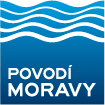 ZMĚNOVÝ LIST STAVBY č. 1. Identifikační údaje stavbyNázev stavby (identifikace):		Číslo smlouvy Objednatele …………… číslo smlouvy Zhotovitele …………….. uzavřené dne………….               2. Popis a odůvodnění změny (možno přiložit další dokumenty, které budou tvořit přílohu tohoto Změnového listu stavby)3. Zařazení změny s ohledem na ustanovení § 222 zákona č. 134/2016 Sb., o zadávání veřejných zakázek (včetně odůvodnění):4. Posouzení změny ve vztahu k podmínkám dotačního titulu (změna sledovaných ukazatelů): Dojde ke změně celkové ceny díla – navýšení o                 Kč bez DPH, tj. výsledná cena díla bude činit                   Kč bez DPH.Součet hodnot všech změn řešených tímto Změnovým listem stavby (tj. absolutní hodnota) činí:………………….. Kč bez DPH.Veškeré výše uvedené vyčíslení jednotlivých částí odpovídá ustanovením ohledně postupu vyčíslení dle Smlouvy se Zhotovitelem.Změna nebude mít žádný další dopad a žádný z dalších parametrů se nemění.5. Podpisy vyjadřující souhlas se změnouV Brně dne						V Brně dne 	Oprávněný zástupce Zhotovitele			Pověřená osoba ObjednateleV Brně dne						V Brně dneZástupce Objednatele					Autorský dozorV Brně dne		V Brně dne	Technickoprovozní ředitel Objednatele			Investiční ředitel ObjednateleV Brně dneGenerální ředitel Objednatele6. Změna Smlouvy 6.1 Strany se dohodly, že tento Změnový list je součástí Smlouvy a stává se jejím dodatkem. 6.2 Smlouva se mění v rozsahu upraveném v tomto Změnovém listu.6.3 Změna Smlouvy dle tohoto Změnového listu nabývá platnosti podpisem obou Stran. Zhotovitel bere na vědomí, že Objednatel je povinným subjektem dle zákona o registru smluv. Zhotovitel je srozuměn s tím, že Objednatel  je povinen zveřejnit obraz Smlouvy a jejích případných změn (dodatků či Změnových listů) a dalších dokumentů od této Smlouvy odvozených včetně metadat požadovaných k uveřejnění dle zákona č. 340/2015 Sb., o registru smluv, v platném znění. Zveřejnění Změnového listu a metadat v registru smluv zajistí Objednatel. Objednatel má právo tento Změnový list zveřejnit rovněž v pochybnostech o tom, zda tento Změnový list zveřejnění podléhá či nikoliv. Změna smlouvy dle tohoto Změnového listu nabývá  účinnosti dnem uveřejnění, o čemž budou Strany informovány. 6.4 Zhotovitel se zavazuje provést a dokončit Dílo v rozsahu stanoveném Smlouvou vč. změn uvedených v tomto Změnovém listu, a Objednatel se zavazuje Dílo v rozsahu dle tohoto ujednání převzít a zaplatit Smluvní cenu Díla v době a způsobem předepsaným ve Smlouvě.V Brně dne						V Brně dne	Generální ředitel Objednatele				…………….ZhotovitelePřílohy:Název článku Smluvních podmínekČíslo článku Smluvních podmínekPříslušné údajeNázev a adresa Objednatele1.1.4Povodí Moravy, s. p. , Dřevařská 932/11, 602 00 BrnoNázev a adresa Zhotovitele1.1.5[bude doplněno]Datum pro zahájení prací1.1.7Datum 14 dnů po datu účinnosti Smlouvy o dílo, současně ne však dříve než 1. 10. 2019.Doba pro dokončení1.1.930. 11. 2021Výkaz výměr1.1.20Pod - článek zvláštních podmínek se nepoužije a je nahrazen následujícím textem:„Výkaz výměr“ je pro účel této smlouvy Soupis prací, dodávek a služeb, sestavený dle Cenové soustavy ÚRS 2018/II.“Doba pro uvedení do provozu 1.1.2230. 11. 2021 – pro celkové dokončení Díla(21. 4. 2020 a 21. 4. 2021 Předčasné užívání – viz bod 2.1 Přílohy č. 1 a Podmínky Předčasného užívání Díla – Příloha č. 6 Technická specifikace).Sekce1.1.26Nepoužije seHierarchie smluvních dokumentů 1.3Smlouva o díloTabulka upravující a doplňující Smluvní podmínky – Příloha č. 1Smluvní podmínky pro stavby menšího rozsahu – Zvláštní podmínky pro výstavbu vodních cest České republiky – Příloha č. 3Smluvní podmínky pro stavby menšího rozsahu – Obecné podmínky – Příloha č. 2Technická specifikace – Příloha č. 6Výkresy – Příloha č. 7Výkaz výměr  -  Příloha č. 5  Dopis nabídky - Příloha č. 4Formuláře 3.1 a 3.2 – Příloha č. 8Právo 1.4právo České republikyKomunikace1.5ČeštinaSociální odpovědnost1.7Nepoužije sePoskytnutí Staveniště2.1Staveniště bude poskytnuto za podmínek stanovených v platném Stavebním povolení ze dne 15. 6. 2018, vydaném Městským úřadem Veselí nad Moravou, Odbor životního prostředí a územního plánování.Podrobný popis způsobu a rozsahu poskytnutí Staveniště (včetně situace a podmínek jednotlivých variant A, B a C) je uveden v Technické specifikaci – Příloze č. 6 jako Podmínky poskytnutí Staveniště pro zhotovení Díla.Staveniště bude poskytnuto od Data zahájení prací dle Pod-článku 1. 1. 7 s následující časovou strukturou:1. 10. 2019 – 20. 4. 2020 – Staveniště bude poskytnuto Zhotoviteli v rozsahu Staveniště A.21. 4. 2020 Předčasné užívání dokončené části díla v korytě Baťova kanálu. 21. 4. 2020 – 30. 9. 2020 – Staveniště bude Zhotoviteli poskytnuto v rozsahu Staveniště B. 1. 10. 2020 – 21. 4. 2021 – Staveniště bude poskytnuto Zhotoviteli v rozsahu Staveniště A.21. 4. 2021 Předčasné užívání dokončené části díla v korytě Baťova kanálu (plavební sezóna). 21. 4. 2021 – 19. 6. 2021 – Staveniště bude poskytnuto Zhotoviteli v rozsahu Staveniště C.20. 6. 2021 – 19. 9. 2021 Staveniště bude poskytnuto Zhotoviteli v rozsahu Staveniště B. 20. 9. 2021 – 30. 11. 2021 Staveniště bude poskytnuto Zhotoviteli v rozsahu Staveniště C.Pověřená osoba3.1Ing. Zdeněk Jurček, projektový manažerProjektový manažer zastupuje Objednatele na jednáních, kontrolních dnech atd., a je výhradní kontaktní osobou pro Zhotovitele. Současně je oprávněn provádět zápisy do stavebního deníku a spolupodepisovat změnové listy. Není oprávněn podepisovat dodatky Smlouvy, tyto jsou vyhrazeny generálnímu řediteli s. p. Povodí Moravy.Zástupce Objednatele3.2	………………Povinnosti Zhotovitele – informační panely4.1.3Zhotovitel má povinnost instalovat na viditelném místě a po celou dobu realizace Díla dočasný velkoplošný reklamní panel v místě realizace Díla – na začátku a konci Staveniště. Množství: 2 ks o rozměru 2,5 x 1,5 m dle grafického návrhu Objednatele. Provedení: bílý podklad, plnobarevný tisk CMYK, požadovaný materiál musí být odolný vodě a povětrnostním podmínkám s otvory pro připevnění na zeď či konstrukci, životnost 10 let.Termín osazení: do 21 dnů od Data zahájení prací.Zajištění splnění smlouvy4.410 % Přijaté smluvní částky bez DPH.S ohledem na skutečnost, že není požadována bankovní Záruka za odstranění vad, se dotčená část pod – článku smluvních podmínek (odst. 3) mění následovně: Zhotovitel musí zajistit, že bankovní záruka bude platná a účinná, dokud neprovede a nedokončí Dílo vč. odstranění vad a nedodělků uvedených v Potvrzení o převzetí. Pokud podmínky bankovní záruky specifikují datum její platnosti a Zhotovitel nezískal právo na obdržení Potvrzení o převzetí Díla, potom Zhotovitel podle toho musí rozšířit platnost bankovní záruky, dokud není Dílo dokončeno.Záruka za odstranění vad4.6.Zhotovitel je povinen odstranit vady v souladu s článkem 9 Smluvních podmínek. Záruční doba je 60 měsíců ode dne dokončení Díla, tak jak bude uvedeno na Potvrzení o převzetí. Zhotovitel není povinen získat Záruku za odstranění vad ve formě bankovní záruky.Projektová dokumentace Zhotovitele5.1Není požadováno, součástí Technické specifikace a Výkresů je i dokumentace pro provádění stavby (DPS) vypracovaná projekční firmou Sweco Hydroprojekt a.s., Táborská 940/31, 140 16 Praha 4  Harmonogram7.2Zhotovitel předloží harmonogram do 14 dnů po Datu zahájení prací. Harmonogram musí respektovat plánované omezení a přerušení prací v korytě kanálu z důvodu plavebních sezóny (dle Technické specifikace – Příloha č. 6, Podmínky pro poskytnutí Staveniště pro zhotovení Díla).Harmonogram bude obsahovat i základní finanční harmonogram, který bude zobrazovat plánované poskytnutí plnění v těchto etapách:etapa 1. 10. 2019 – 30. 11. 2019etapa 1. 12. 2019 – 30. 11. 2020etapa 1. 12. 2020 – 30. 11. 2021 a současně bude respektovat Postupné závazné finanční milníky.Postupné závazné milníky7.5Postupné závazné milníky (pro tuto smlouvy nastaveny jako milníky finanční):v 1. etapě, tj. do 30. 11. 2019 je Zhotovitel povinen poskytnout Objednateli plnění v hodnotě 10 mil. Kč, ve 2. etapě, tj. do 30. 11. 2020 je Zhotovitel povinen poskytnout Objednateli plnění v hodnotě 23 mil. Kč (Objednatel si s ohledem na pravidla financování realizace Díla vyhrazuje právo tuto částku upřesnit do 28. 2. 2020 a současně se zavazuje, že minimální výše plnění požadovaná po Zhotoviteli v této etapě bude 12 mil. Kč).Všechny ceny jsou uvedeny bez DPH. Za nedodržení finančního milníku se nepovažuje poskytnutí plnění až do výše 120%, resp. ve výši přesahující 80% hodnoty stanovené pro jednotlivé etapy.Předčasné užívání7.6Zhotovitel je povinen vždy k 21. 4. 2020 a 21. 4. 2021 dokončit rozpracovanou část Díla takovým způsobem, aby bylo umožněno jeho Předčasné užívání, a to zejména za účelem zajištění plavby. Podmínky Předčasného užívání jsou podrobně popsány v Příloze č. 6 Technické specifikaci – Podmínky předčasného užívání Díla.Oprávnění k Variaci10.1Postup při Variacích, vč. vzoru Změnového listu, je součástí této Přílohy č. 1 – Tabulka upravující a doplňující Smluvní podmínky.Cenová soustava10.2Pro ocenění variace dle písm. c) se použije aktuální cenová soustava ÚRS platná v okamžiku podpisu změnového listu všemi stranami.Kontrolní kniha stavby 11.1Stavební deník nad rámec zákonných povinností plní i funkce stanovené pro Kontrolní knihu stavby.Průběžné platby11.3a) je v prodlení s udržováním bankovní záruky v platnosti podle Pod-článku 4.4 (Zajištění splnění smlouvy), 30 % Průběžné platby.11.3b) přes pokyn Objednatele ke zjednání nápravy neplní povinnosti podle Pod-článku 4.8 (Bezpečnost a ochrana zdraví při práci), 30 % Průběžné platby.11.3c) nepředloží na základě pokynu Objednatele ve stanoveném termínu aktualizovaný Harmonogram podle Pod-článku 7.2 (Harmonogram), 30 % Průběžné platby.11.3d) nepředloží nebo neudržuje v platnosti pojistné smlouvy podle Článku 14 (Pojištění), 30 % průběžné platby.Měna 11.7Koruna českáPovinnost Zhotovitele zaplatit smluvní pokutu12.5 a)Zhotovitel nedodrží lhůty (a další časová určení) jemu stanovené v rozhodnutí příslušného veřejnoprávního orgánu podle pod-odstavce 4.1.8 Pod-článku 4.1 (Obecné povinnosti); 0,01 % Přijaté smluvní částky, nejméně však 30.000 Kč za každý případ porušení.12.5 b)Zhotovitel poruší povinnost podle Pod-článku 4.3 (Subdodávky); 0,25 % Přijaté smluvní částky Kč za každý jednotlivý případ porušení.12.5 c)Zhotovitel nedodrží Dobu pro dokončení podle Článku 7 (Doba pro dokončení); 0,05 % Přijaté smluvní částky za každý započatý den prodlení Zhotovitele s dokončením Díla v Době pro dokončení.12.5 d)Zhotovitel nesplní postupný závazný milník podle Pod-článku 7.5 (Postupné závazné milníky) uvedený v Příloze č. 1; 350.000,- Kč za nesplnění milníku o méně než 1.000.000,- Kč. Při nesplnění milníku o více než 1.000.000,- Kč je výše Smluvní pokuty 1.000.000 Kč za porušení jednoho závazného milníku.12.5 e)Zhotovitel nedodrží Dobu pro uvedení do provozu podle Pod-článku 7.6 (Předčasné užívání); 0,1 % Přijaté smluvní částky za každý započatý den prodlení Zhotovitele s dokončením prací v rozsahu nezbytném pro uvedení Díla do provozu. Současně je Zhotovitel povinen na své náklady odstranit veškeré škody, které by vznikly při napouštění a provozu Baťova kanálu v souvislosti nedostatečným stupněm dokončení Díla.12.5 f)Zhotovitel neodstraní vadu nebo poškození do data oznámeného Objednatelem podle Pod-článku 9.1; 0,01 % Přijaté smluvní částky za každý započatý den prodlení.12.5 g)Zhotovitel nepředloží harmonogram v souladu s ustanovením Pod-článku 7.2 [Harmonogram]; 0,1 % Přijaté smluvní částky za každý započatý den prodlení.Maximální celková výše smluvních pokut12.540 % Přijaté smluvní částky (bez DPH).Rozsah stavebně montážního pojištění14.2.Maximální výše spoluúčasti pro jednu pojistnou událost ve výši 100 000 Kč, vyjma rizika povodně/záplavy, pro které nesmí být spoluúčast vyšší než 10% z Přijaté smluvní částky. 14.2Parametry pro pojištění Díla a vybavení zhotovitele:- pojištění okolního majetku - pojištěnými dle této pojistné smlouvy budou Objednatel, Zhotovitel a Podzhotovitelé smluvně vázaní na Díle.14.2Pojištění odpovědnosti:Minimální limit 40 mil. Kč na jednu pojistnou událost a všechny pojistné události v úhrnu.Způsob rozhodování sporů15Použije se varianta B: Rozhodování před obecným soudem. 